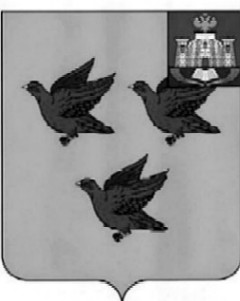 РОССИЙСКАЯ ФЕДЕРАЦИЯОРЛОВСКАЯ ОБЛАСТЬАДМИНИСТРАЦИЯ ГОРОДА ЛИВНЫ                                                ПОСТАНОВЛЕНИЕ29  декабря  2023  года                                                                              №1076         г. ЛивныО внесении изменений в постановление администрации  города Ливныот  8 мая  2019  года № 320   « Об  утверждениимуниципальной     программы     «  Переселениеграждан,  проживающих  на  территории городаЛивны,   из    аварийного   жилищного    фонда»на   2019 – 2023  годы »	В соответствии с Бюджетным кодексом Российской Федерации, Градостроительным кодексом Российской Федерации, Жилищным кодексом Российской Федерации, Федеральным законом от 06 октября 2003 года                    № 131-ФЗ «Об общих принципах организации местного самоуправления в Российской Федерации», Федеральным законом от 21 июля 2007 года № 185-ФЗ «О Фонде содействия реформированию жилищно-коммунального хозяйства»  администрация города Ливны   п о с т а н о в л я е т: 1. Внести в приложение к постановлению администрации города Ливны от 8 мая 2019 года № 320 «Об утверждении муниципальной программы «Переселение граждан, проживающих на территории города Ливны, из аварийного  жилищного  фонда»  на  2019–2023 годы» следующие изменения:  1) паспорт муниципальной программы «Переселение граждан, проживающих на территории города Ливны, из аварийного жилищного фонда» на 2019–2023  годы  (далее – Программа)  изложить в новой редакции согласно приложению 1  к  настоящему постановлению;          2)  приложение  3  к  Программе   изложить в новой редакции согласно приложению  2   к настоящему постановлению ;          3)  приложение  4  к  Программе   изложить в новой редакции согласно приложению 3  к настоящему постановлению.         2.  Разместить настоящее постановление на сайте http://www.adminliv.ru.         3. Контроль за исполнением настоящего постановления возложить на  заместителя главы администрации города по жилищно – коммунальному хозяйству и строительству.Глава  города                                                                                     С.А.Трубицин